Государственное бюджетное дошкольное образовательное учреждение детский сад №26 общеразвивающего вида с приоритетным осуществлением деятельности по физическому развитию детей Красногвардейского района г. Санкт-ПетербургаЖУРНАЛ учёта опытно-экспериментальной деятельности воспитателя первой квалификационной категории Ботнарчук А.И. по теме: «Создание образовательной модели поддержки исследовательского поведения детей раннего возраста» 

Санкт-Петербург2017-2018 г.г.№Научно-методическая деятельность воспитателяТема Краткое содержаниеЦели и задачиПродуктРезультат1.СентябрьИзучение состояния организации детской поисково-исследовательской деятельности в практике работы ДОУ.Значение ориентировочно-исследовательской деятельности для познавательного развития ребенка (П.Я. Гальперин, А.В. Запорожец, В.П. Зинченко, Н.Н. ПоддъяковВыявление роли педагога в развитии поисковой активности дошкольников.Осознание актуальности предложенной темы.Анкета для воспитателей.2.Октябрь«Ребенок в мире поиска.» Программа по организации поисковой деятельности детей дошкольного возраста	Дыбина О.В. Поддьяков Н.Н. Рахманова Н.И. Щетинина В.В. (Возможности апробации )«Чудеса на кухне»(центр науки, лаборатория) в группе».Создание условий для развития познавательной активности детей в процессе поисково-исследовательской деятельности.РППС .Главная цель исследовательского обучения – формирование у ребенка способности творчески осваивать и перестраивать новые способы деятельности в любой сфере человеческой культуры, становление у детей научно-познавательного, практически - деятельностного, эмоционально-нравственного отношения ко всему, что ребенка окружает.3.ОктябрьУчастие в конкурсе инновационных продуктов (Ярмарка)Познавательно-творческий проект «Камень на камень» Распространение и внедрение продуктов инновационной деятельности в образовательном процессе в учреждениях ДОПриз «Овация»4.НоябрьПодготовка публикаций из опыта работы в профессиональные журналыПоддержка и противодействие исследовательского поведения дошкольников в ДОУОсмысление значения усвоенного содержания для профессиональной деятельности.Умение осознать свои знания и ставить цели на саморазвитиеМатериалы для родителей:-детские исследовательские работы;-оборудование для исследовательской деятельности;-советы, памятки.5.ДекабрьСоздание РППС для стимулирования самостоятельного экспериментирования дошкольников.«Познаю мир, познаю себя»Создание условий для развития познавательной активности детей в процессе поисково-исследовательской деятельности.детские исследовательские работы6.ЯнварьСоздание логотипа Интерактивной дискуссии в рамках ПОФСПБСоздала 2 стендовых доклада Участие в городском конкурсе начального научно-технического творчества «Первые шаги в большие науки»Номинация «Занимательная наука»Научное развлечениеИмидж начинается с любви к себе, уважения к другим и внимания к деталям«Познание»«Управление ДОУ»«Бесконечная открытка»Занимательная математикаЛист МебиусаСоздать визуальное воплощение мероприятияОбеспечить легкость и концентрированность восприятия содержания на мероприятии.Ускоренное развития детского научно-технического творчества для выполнения призыва Президента РФ по технологическому прорыву; (инженерное мышление)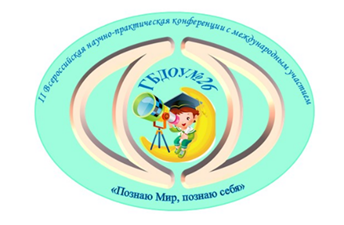 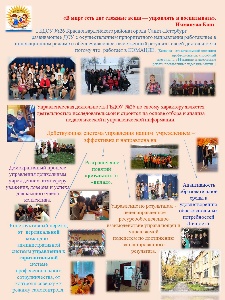 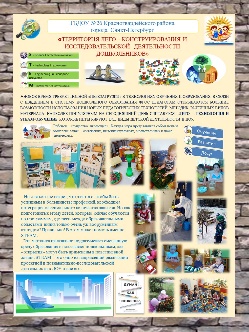 Сертификат участия в очном туре7.ФевральПодготовка публикаций из опыта работы в профессиональные журналы.ОСОБЕННОСТИ ИССЛЕДОВАТЕЛЬСКОГО ПОВЕДЕНИЯ ДЕТЕЙ ДОШКОЛЬНОГО ВОЗРАСТА: ИЗ ОПЫТА РАБОТЫ ОПЫТНО-ЭКСПЕРИМЕНТАЛЬНОЙ ПЛОЩАДКИ ХАЧАТУРОВА КАРИНЕ РОБЕРТОВНА, БОТНАРЧУК АЛЁНА ИВАНОВНА, БУРАКОВА ВАЛЕНТИНА КОНСТАНТИНОВНА ...распространение передового опыта  образовательного учрежденияСертификат о публиукации